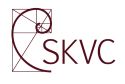 STUDIJŲ KOKYBĖS VERTINIMO CENTROMOTYVUOTOJE 2021 M. IŠVADOJE DĖL KORUPCIJOS PASIREIŠKIMO TIKIMYBĖS MAŽOS VERTĖS VIEŠŲJŲ PIRKIMŲ SRITYJE ANTIKORUPCINĖS ANALIZĖS IR VERTINIMOPATEIKTŲ SIŪLYMŲ ĮGYVENDINIMAS Informacija parengta 2023 m. liepos mėn.__________________PriemonėsĮvykdymo laikasLaukiami rezultataiVertinimo kriterijaiĮgyvendinimasTaisykles papildyti punktu, kuriame būtų apibrėžta, kokios pagrindinės sutarčių nuostatos turėtų būti įtrauktos į sutarčių projektus. 2022 m. I ketv.Atlygintinų paslaugų sutartys, leidžiančios įgyvendinti sklandžią tiekėjų įsipareigojimų priežiūrą ir kontrolę.Papildytos Taisyklės Įgyvendinta.Taisykles papildytos punktu, kuriame apibrėžta, kokios pagrindinės sutarčių nuostatos turėtų būti įtrauktos į sutarčių projektus (papildyta Studijų kokybės vertinimo centro direktoriaus 2021 m. lapkričio 5 d. įsakymu Nr. V-74). Taisyklėse detalizuoti, kokiais atvejais už pirkimų prevencinę kontrolę atsakingas asmuo turi būti informuojamas apie rizikos veiksnius ir poreikį atlikti prevencinę kontrolę. 2022 I ketv.Aiškūs reglamentuoti atvejai, kuomet privaloma informuoti už pirkimų prevencinę kontrolę atsakingą asmenį apie rizikos veiksniusPapildytos Taisyklės. Įgyvendinta.Taisyklėse detalizuota, kokiais atvejais už pirkimų prevencinę kontrolę atsakingas asmuo turi būti informuojamas apie rizikos veiksnius ir poreikį atlikti prevencinę kontrolę (papildyta Studijų kokybės vertinimo centro direktoriaus 2021 m. lapkričio 5 d. įsakymu Nr. V-74).Taisykles papildyti nuostatomis dėl etiško elgesio kodekso2022 I ketv.Didesnis etiško elgesio reglamentavimo detalumasPapildytos Taisyklės. Įgyvendinta.Taisyklės papildytos nuostatomis dėl etiško elgesio (papildyta Studijų kokybės vertinimo centro direktoriaus 2021 m. lapkričio 5 d. įsakymu Nr. V-74).